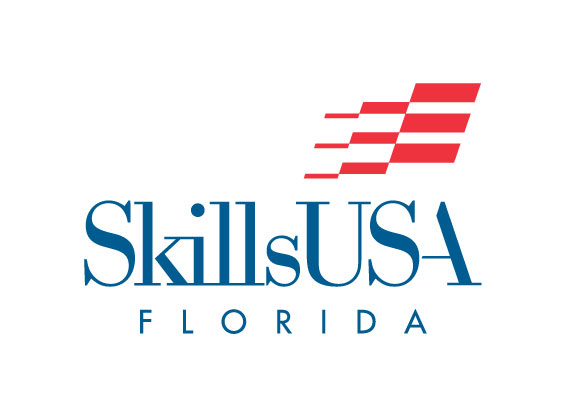 Screen Printing 2019Supplied by Contestant:EarplugsSafety glassesApronVinyl glovesA one-page resume